Harmonogram odbioru odpadów wielkogabarytowych w Gminie Ożarowice                                                       w 2017r.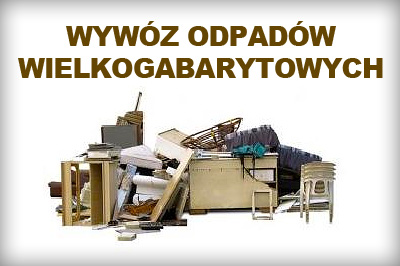 Chętni do skorzystania z usługi zobowiązani są do wystawienia gabarytów na pobocze ulic w miejscu łatwo dostępnym do załadunku do godziny 7:oo w dniu zbiórki !Do odpadów wielkogabarytowych zaliczamy stare szafy, tapczany, fotele, krzesła, dywany, wózki dziecięce, materace, drewnianą stolarkę budowlaną bez szyb itp.data06.VI.(wtorek)07.VI(środa)08.VI(czwartek)09.VI(piątek)sołectwoTĄPKOWICE OSSY NIEZDARAOŻAROWICECELINYPYRZOWICEZENDEK